Anexo IINão é permitida a entrega de documentos manuscritosALUNO Nome (Completo)       Nº         	ANO LECTIVO:      /    	E-mail:       	TÍTULO DISSERTAÇÃO/TRABALHO DE PROJECTO:Título em PT :      	Título em EN :      	DATA DE ENTREGA:      /    /    ASSINATURAS Orientador: 	Co-orientador:  	Aluno 	Declaro que este trabalho é original e foi especialmente elaborado para a conclusão da UC	Acesso embargado entre 1 e 3 anos 		Anexo justificação do autor e do(s) seu(s) supervisor(es) para embargo superior a 3 anos (contados a partir da data da defesa)		Este Requerimento será entregue ao Director de Curso e devem ser atendidas as normas específicas da respectiva Direcção de Curso.Emissão Pauta:Director Curso: 	Presidente do Conselho Pedagógico da EEUM: 	Anexo IIIDeclaração RepositóriUM: Dissertação Mestrado Nome: _______________________________________________________________________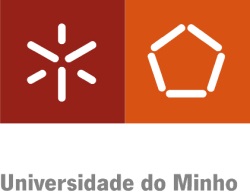 Nº Cartão Cidadão /BI: ________________________ Tel./Telem.: _________________________Correio electrónico: ______________________________________________________________Curso _________________________________Ano de conclusão da dissertação: ______________Área de Especialização: ___________________________________________________________Escola de Engenharia, Departamento/Centro: ___________________________________________TÍTULO DISSERTAÇÃO/TRABALHO DE PROJECTO:Título em PT :      	Título em EN :      	Orientador_____________________________________________________________________Co-orientador___________________________________________________________________Nº ECTS da Dissertação________________ Classificação em valores (0-20)____________________Classificação ECTS com base no percentil (A a F)_________________________________________Declaro sob compromisso de honra que a dissertação/trabalho de projecto agora entregue corresponde à que foi aprovada pelo júri constituído pela Universidade do Minho.Declaro que concedo à Universidade do Minho e aos seus agentes uma licença não-exclusiva para arquivar e tornar acessível, nomeadamente através do seu repositório institucional, nas condições abaixo indicadas, a minha dissertação/trabalho de projecto, em suporte digital. Concordo que a minha dissertação/trabalho de projeto seja colocada no repositório da Universidade do Minho com o seguinte estatuto (assinale um): Disponibilização imediata do trabalho para acesso universal; Disponibilização do trabalho para acesso exclusivo na Universidade do Minho durante o período de  1 ano,  2 anos ou  3 anos, sendo que após o tempo assinalado autorizo o acesso universal. Disponibilização do trabalho de acordo com o Despacho RT-98/2010 c) (embargo______ anos)Braga/Guimarães, _____ /_____ /_______Assinatura: ___________________________________________________________________REQUERIMENTO DE REALIZAÇÃO DE PROVAS DE DISSERTAÇÃO / TRABALHO DE PROJECTO MESTRADO EM BIOINFORMÁTICA2º CICLO DE ESTUDOS _____________________________________________________